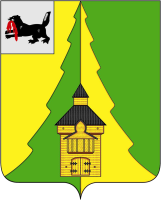 Иркутская областьНижнеилимский районКонтрольно-счетная палатаНижнеилимского муниципального района_____________________________________________________________________________________============================================================================от  «09» декабря 2016 г.                                                                                    г. Железногорск-Илимский Отчет № 01-07/6по результатам контрольного мероприятия«Проверка отдельных вопросов финансово-хозяйственной деятельности муниципального казенного учреждения «Ресурсный центр» (далее – МКУ «Ресурсный центр») за 2015 год и текущий 2016 год». 	 Основание для проведения контрольного мероприятия: Федеральный закон от 07.02.2011г. № 6-ФЗ «Об общих принципах организации и деятельности контрольно-счетных органов субъектов РФ и муниципальных образований», Положение о Контрольно-счетной палате Нижнеилимского муниципального района, утвержденное Решением Думы Нижнеилимского муниципального района от 22.02.2012г. № 186, п. 9 плана работы Контрольно-счетной палаты Нижнеилимского муниципального района (далее – КСП района или Контрольно-счетная палата) на 2016 год.            Контрольное мероприятие включено в план деятельности КСП района на основании поручения Думы Нижнеилимского муниципального района (Решение от 30.06.2016г. № 108).             Предмет контрольного мероприятия: нормативно-правовые акты и иные распорядительные документы, устав,  документы бухгалтерского учета, характеризующие операции со средствами и муниципальным имуществом.            Объект контрольного мероприятия: Муниципальное казенное учреждение «Ресурсный центр» Департамента образования администрации Нижнеилимского муниципального района (далее – МКУ «Ресурсный центр» или Учреждение).           Сроки проведения контрольного мероприятия: с 01.09.2016г. по 02.11.2016г.           Перечень вопросов проведения контрольного мероприятия:- анализ учредительных документов, регламентирующих финансово-хозяйственную деятельность МКУ «Ресурсный центр»;- проверка правильности составления бюджетных смет проверяемого объекта;- проверка штатной численности;- проверка законности, эффективности и целевого использования муниципального имущества, переданного в оперативное управление МКУ «Ресурсный центр»;- проверка правильности организации и ведения бюджетного учета;- проверка устранения недостатков и нарушений, выявленных предыдущими ревизиями и проверками           Проверяемый период деятельности: 2015 год и текущий период 2016 года. Отказов в предоставлении документов или иных фактов препятствования в работе со стороны должностных лиц МКУ «Ресурсный центр» не было, затребованные документы, относящиеся к тематике проверки, представлены в полном объеме. По результатам проверки составлен Акт № 01-07/12а от 01.11.2016г. Акт подписан с пояснениями. Настоящее заключение составлено с учетом представленных пояснений (№ 1694 от 08.11.2016г.).           Контрольным мероприятием установлено.Проверка учредительных документов на соответствие осуществляемой деятельности. Учетная политика В соответствии с ч. 1 ст. 19 Федерального закона от 29.12.2012г. № 273-ФЗ «Об образовании в Российской Федерации» в системе образования в соответствии с законодательством Российской Федерации могут создаваться и действовать осуществляющие обеспечение образовательной деятельности научно-исследовательские организации и проектные организации, конструкторские бюро, учебно-опытные хозяйства, опытные станции, а также организации, осуществляющие научно-методическое, методическое, ресурсное и информационно-технологическое обеспечение образовательной деятельности и управления системой образования, оценку качества образования.         Муниципальное казенное учреждение «Ресурсный центр» создано на основании постановления мэра Нижнеилимского муниципального района от 15.05.2009г. № 267 для обслуживания образовательных учреждений и обеспечения деятельности муниципальных образовательных  учреждений Нижнеилимского муниципального района.         В 2015 году Учреждение действовало на основании Устава, утвержденного постановлением мэра Нижнеилимского муниципального района от 15.05.2009г. № 267. Начиная с октября 2015 года, в проверяемом Учреждении, утвержден Устав в новой редакции от 01.10.2015г.         Согласно действующему Уставу, Учреждение является некоммерческой организацией, учредителем которого является Муниципальное образование «Нижнеилимский район» в лице администрации Нижнеилимского муниципального района. Собственником имущества, закрепленного за Учреждением на праве оперативного управления, является Муниципальное образование «Нижнеилимский район». В соответствии с Уставом (в новой редакции) Учреждение осуществляет виды деятельности, перечисленные в п.2.2. Устава, в частности, осуществляет в соответствии с действующим законодательством иные функции и полномочия, вытекающие из целей, предмета и содержания уставной деятельности Учреждения. Вместе с тем, согласно абз. 5 ч. 3 ст. 14 Федерального закона от 12.01.1996г.№ 7-ФЗ «О некоммерческих организациях» (далее – ФЗ «О некоммерческих организациях) Устав казенного учреждения должен содержать исчерпывающий перечень видов деятельности, которые казенное учреждение вправе осуществлять в соответствии с целями, для достижения которых оно создано. В видах деятельности Учреждения также значится организация повышения квалификации, переподготовки педагогических и руководящих работников муниципальных образовательных организаций. При этом, организация профессионального образования и дополнительного профессионального образования работников муниципальных учреждений отнесена к полномочиям органов местного самоуправления по решению вопросов местного значения (п.8.1. ч.1 ст.17 Федерального закона от 06.10.2003г. № 131-ФЗ). МКУ «Ресурсный центр» не является органом местного самоуправления, в соответствии с Уставом МО «Нижнеилимский район» не входит в структуру органов местного самоуправления МО «Нижнеилимский район», не является структурным органом местной администрации.По информации, представленной муниципальными общеобразовательными учреждениями Нижнеилимского района, в проверяемом периоде специалистами МКУ «Ресурсный центр» осуществлялись такие контрольные мероприятия, как инвентаризация продуктов питания, проверка ОУ по организации питания. Согласно пояснительной записки ГРБС МУ «Департамент образования» администрации Нижнеилимского муниципального района, «целью проверок было не привлечение к наказанию, а устранение и предотвращение нарушений санитарного законодательства, недопущение повторных нарушений при плановых проверках контролирующих органов ТО Роспотребнадзора».          Также, в ходе контрольного мероприятия установлено: в планах работы отделов, входящих в состав Учреждения присутствуют контрольные и тематические проверки. По запросу КСП района МКУ «Ресурсный центр» был представлен план работы отдела эксплуатации на 2015 год, который включает 7 пунктов в 4 из которых – осуществление контроля, что, по мнению КСП района, не соответствует основной цели Учреждения – обслуживание муниципальных образовательных учреждений Нижнеилимского района и обеспечение их деятельности.  Следует отметить, что в МО «Нижнеилимский район» образовательные учреждения, находящиеся в ведении муниципального района, являются муниципальными бюджетными или муниципальными казенными учреждениями.   В соответствии с ч. 5.1. ст. 32 ФЗ «О некоммерческих организациях» контроль  за деятельностью муниципальных бюджетных и казенных учреждений осуществляется в порядке, установленном местной администрацией муниципального образования. По запросу КСП района такой порядок не представлен и считается отсутствующим. Кроме того, порядок проведения плановых и внеплановых контрольных мероприятий установлен Федеральным законом от 26.12.2008г. № 294-ФЗ «О защите прав юридических лиц и индивидуальных предпринимателей при осуществлении государственного контроля (надзора) и муниципального контроля» (далее – Федеральный закон № 294-ФЗ). Данный нормативный акт регулирует отношения в области организации и осуществления государственного контроля (надзора), муниципального контроля и защиты прав юридических лиц и индивидуальных предпринимателей.
         В соответствии со ст. 6 Федерального закона № 294-ФЗ, определение органов местного самоуправления, уполномоченных на осуществление муниципального контроля, установление их организационной структуры, полномочий, функций и порядка их деятельности и определение перечня должностных лиц указанных уполномоченных органов местного самоуправления и их полномочий осуществляются в соответствии с уставом муниципального образования и иным муниципальным правовым актом. В соответствии с этим, органы и уполномоченные органы, которые вправе осуществлять контроль финансово-хозяйственной деятельности муниципальных учреждений в МО «Нижнеилимский район», являются Контрольно-счетная палата Нижнеилимского муниципального района и Отдел внутреннего муниципального финансового контроля Финансового управления администрации Нижнеилимского муниципального района.Кроме того, следует отметить, что органы местного самоуправления и (или) муниципальные органы управления образованием вправе осуществлять инспектирование деятельности муниципальных и негосударственных образовательных учреждений, расположенных на подведомственных им территориях, в порядке инспекционного контроля по вопросам: - реализации права граждан на получение установленного законом обязательного основного общего образования; - предоставления и достоверности показателей о соответствии федеральным и местным требованиям условий осуществления образовательного процесса в образовательных учреждениях; - деятельности местных (муниципальных) органов управления образованием и (или) самоуправляемых школьных округов, а также образовательных учреждений, направленной на осуществление государственной политики в области образования; - обеспечения гражданам, проживающим на данной территории, возможности выбора общеобразовательного учреждения; - деятельности руководителей муниципальных образовательных учреждений.         Из вышеизложенного следует, что инспектирование образовательных учреждений может осуществляться только администрацией Нижнеилимского муниципального района или Департаментом образования администрации Нижнеилимского муниципального района (далее – Департамент образования).          Бухгалтерский учет осуществляется в Учреждении на основании Учетной политики, утвержденной приказом МКУ «Ресурсный центр» от 23.03.2015г. № 6 «Об учетной политике казенного учреждения».  Учреждение осуществляет ведение бухгалтерского учета активов, обязательств, результатов финансовой деятельности, а также хозяйственных операций в соответствии с требованиями действующего законодательства Российской Федерации, Инструкции по применению Единого плана счетов бухгалтерского учета для органов государственной власти (государственных органов), органов местного самоуправления, органов управления государственными внебюджетными фондами, государственных академий наук, государственных (муниципальных) учреждений», утвержденной приказом Минфина России от 01.12.2010г. № 157, Указаний о порядке применения бюджетной классификации Российской Федерации, утвержденных приказом Минфина России от 01.07.2013г. № 65н.Своевременное и обоснованное составление, утверждение смет расходов, соблюдение порядка внесения в неё изменений и дополнений         Проверка своевременности утверждения сметы расходов и обоснованности внесения изменений в части распределения средств между ее статьями за 2015-2016 годы проведена в соответствии с требованиями ст. 161, 219, 221 Бюджетного Кодекса Российской Федерации (далее - БК РФ), «Общих требованиях к порядку составления, утверждения и ведения бюджетной сметы казенного учреждения», утвержденных Приказом Минфина РФ от 20.11.2007г. № 112н (далее - Приказ № 112н) и Порядком составления, утверждения и ведения бюджетных смет казенных учреждений, утвержденных приказом Департамента образования от 26.01.2016г. № 40.         Первоначально бюджетная смета МКУ «Ресурсный центр» на 2015 год утверждена начальником МКУ «Ресурсный центр»  и согласована главным распорядителем бюджетных средств – начальником Департамента образования от 19.01.2015г., в пределах доведенных лимитов бюджетных обязательств в сумме 41 340,3 тыс. рублей, в том числе принятые бюджетные обязательства  на оплату труда с учетом начислений составили 38 181,3 тыс. рублей. Фактическое исполнение бюджетных расходов за 2015 год составило 40 889,4 тыс. рублей, в том числе на заработную плату 37 645,9 тыс. рублей. Удельный вес расходов на выплату заработной платы составил 92,1% от общего объема расходов Учреждения.        Бюджетная смета на 2016 год утверждена начальником Учреждения и согласована главным распорядителем бюджетных средств 20.01.2016г в сумме 39 513 тыс. руб. в том числе на выплату заработной платы - 35 820 тыс. рублей, из них по выплате заработной платы (КОСГУ 211) 27 900 тыс. рублей, по начислениям на оплату труда (КОСГУ 213) – 7 920 тыс. рублей. Удельный вес расходов на выплату заработной платы составляет на 2016 год – 90,7% от общего объема расходов учреждения.Согласно п. 11 Приказа Минфина РФ № 112н ведение сметы - это внесение в нее изменений в пределах доведенных учреждению в установленном порядке объемов соответствующих лимитов бюджетных обязательств. Внесение изменений в смету осуществляется путем утверждения изменений показателей - сумм увеличения и (или) уменьшения объемов сметных назначений.        Проверкой установлено, что в проверяемом периоде в лимиты бюджетных обязательств, доведенные Учреждению на 2015 и 2016 годы, в течение финансового года неоднократно вносились изменения, которые также доводились до Учреждения. Вместе с тем, в нарушение п. 2 ст. 221 БК РФ и приказа Минфина РФ № 112н, соответствующие изменения в бюджетные сметы на 2015 и 2016 годы в течение года не вносились. Ответственность за нарушения действующего законодательства предусмотрена ст. 15.15.7 Кодекса об административных правонарушениях и влечет наложение штрафных санкций.Бюджетная смета на 2015 год была изменена Учреждением в самом конце года (19.01.2016) под фактически сложившиеся расходы учреждения.         Также следует отметить, что обоснования (расчеты) плановых сметных показателей, использованных при формировании сметы, Контрольно-счетной палате не представлены и считаются отсутствующими, что является нарушением требований п. 6 Приказа Минфина № 112н, Порядка составления, утверждения и ведения бюджетных смет казенных учреждений, утвержденного приказом Департамента образования от 26.01.2016г. № 40.Расчеты с подотчетными лицами          В ходе проверки сплошным способом проверены расчеты с подотчетными лицами за период с 01.01.2015г. по 30.06.2016г. При проверке порядка выдачи денежных средств под отчет, ведения учета расчетов с подотчетными лицами, была проверена полнота приложения к авансовым отчетам оправдательных документов, подтверждающих произведенные расходы. В ходе проверки установлено, что произведенные подотчетными лицами Учреждения расходы подтверждены прилагаемыми документами.          Возмещение командировочных расходов сотрудникам МКУ «Ресурсный центр» за проверяемый период производилось согласно доведенных Учреждению объемов соответствующих лимитов бюджетных обязательств. В части правильности оформления служебных заданий, наличия приказов руководителя о командировании подотчетных лиц, соблюдения сроков командировок нарушений не установлено. Фактов командирования работников с целью, не соответствующей ей задачам проверяемого Учреждения, не выявлено.        Выдача авансов подотчетным лицам производится на основании письменных заявлений получателей с указанием назначения аванса при наличии распоряжения начальника Учреждения.        В соответствии со ст. 325 ТК РФ, размер, условия и порядок компенсации расходов на оплату стоимости проезда и провоза багажа к месту использования отпуска и обратно для лиц, работающих в органах местного самоуправления, муниципальных учреждениях регламентируются нормативными правовыми актами органов местного самоуправления.        Пунктом 1.1 Положения о гарантиях и компенсациях для работников муниципальных учреждений муниципального образования «Нижнеилимский район», финансируемых из бюджета Нижнеилимского муниципального района», утвержденного Решением Думы Нижнеилимского муниципального района от 28.05.2009г. № 487 (с изм. от 30.10.2014г. № 504), действие которого распространяется с 01.01.2015г., определено, что в случае поездки работником учреждения отпуска за пределами Российской Федерации производится компенсация расходов по проезду автомобильным, в том числе личным, железнодорожным, морским, речным транспортом, до ближайших к месту пересечения границы Российской Федерации автостанции, железнодорожной станции, морского (речного) порта.         В случае поездки за пределы Российской Федерации воздушным транспортом компенсации подлежит стоимость проезда по территории Российской Федерации. При расчете стоимости проезда по территории Российской Федерации используются значения ортодромических расстояний от аэропортов Российской Федерации до зарубежных аэропортов (в границах Российской Федерации), а также процентное отношение ортодромии по Российской Федерации к общей ортодромии, установленные Главным центром Единой системы организации воздушного движения Российской Федерации и размещенные на сайте ФГУП «Госкорпорация по ОрВД» ГЦ ЕС ОрВД.         Проверка правильности принятия расходов, связанных с проездом в отпуск сотрудников МКУ «Ресурсный центр» показала следующее.         Согласно авансовому отчету от 29.04.2015г. № 552  сотрудник Учреждения использовал отпуск за пределами РФ (Тайланд). Расходы на проезд к месту использования отпуска за пределами РФ сотруднику учреждения были оплачены по Справкам о стоимости проезда до ближайших к месту пересечения границы Российской Федерации до г. Владивостока в сумме 41 654 рублей. Стоимость проезда согласно представленных сотрудником маршрутных квитанций Иркутск - Суварнабуми (Бангкок),  Суварнабуми (Бангкок) - Иркутск составила 44 198 рублей.       По расчетам КСП района, возмещение расходов на оплату льготного проезда за пределами РФ  с использованием значения ортодромических расстоянии составило 2444,15 рублей:СпрРФ = (Спр x К) : 100, где
СпрРФ - стоимость проезда по территории Российской Федерации,
Спр - стоимость проезда к месту использования отпуска за пределами РФ;
К - отношение ортодромии по Российской Федерации к общей ортодромии, в %.общая ортодромия между Иркутск - Суварнабуми (Бангкок) составляет 4 307 км., ортодромия по данному маршруту над территорией РФ составляет 238 км., доля выплаты за перелет составляет 05,53 %.44 198*5,53% = 2 444,15 рублей.         По авансовому отчету от 16.03.2015г. № 508 (проезд по маршруту Иркутск – Бангкок – Иркутск) сотруднику был оплачен проезд согласно Справкам о стоимости проезда до ближайших к месту пересечения границы Российской Федерации в сумме 29 912,1 рублей, тогда как по расчетам КСП района стоимость проезда должна была составить 1 893,47 рублей.        Таким образом, средства в сумме 67 228,48 рублей выплачены необоснованно.        Следует также отметить, что установлены расходы по проезду в отпуск с учетом заездов в различные места проведения отдыха на основании представленных работниками документов, при этом справки о стоимости проезда кратчайшим путем до одного избранного работником места проведения отпуска к авансовым отчетам на момент проверки не были представлены.        Так, например не представлены справки о стоимости проезда кратчайшим путем по следующим подотчетным лицам:- по авансовому отчету № 506 от 16.03.2015г., № 612 от 13.08.2015г., № 961 от 04.05.2016г.         Данное нарушение устранено в ходе проведения контрольного мероприятия.Проверка правильности начисления  и обоснованности выплаты заработной платы         Общий объем финансирования на выплату заработной платы с начислениями на нее работникам МКУ «Ресурсный центр» в 2015 году составил 37 645,9 тыс. рублей. Удельный вес расходов на выплату заработной платы составил 92,1% от общего объема расходов Учреждения. Исполнение за 1 полугодие 2016 года на выплату заработной платы составило 20 114 тыс. рублей.         Расчет заработной платы работников МКУ «Ресурсный центр» производился в 2015 году в соответствии с Положением об оплате труда, утвержденным постановлением администрации Нижнеилимского муниципального района от 30.10.2013 № 1788, с 01.04.2015г. Положением об оплате труда, утвержденным постановлением администрации Нижнеилимского муниципального района от  20.07.2015г. № 177, с 01.11.2015г. - Положением об оплате труда работников МКУ «Ресурсный центр», утвержденное распоряжением администрации района от 26.11.2015 № 534(а) (далее – Положение об оплате труда).          Штатное расписание МКУ «Ресурсный центр» утверждено мэром Нижнеилимского муниципального района по состоянию  на 01.01.2015г. с численностью 84,25 единиц и месячным фондом оплаты труда 2 355,1 тыс. рублей. В соответствии с распоряжением администрации Нижнеилимского муниципального района от 10.09.2015г. № 392 «Об индексации заработной платы работников администрации Нижнеилимского муниципального района» оплата труда работников Учреждения  с 01.08.2015г. увеличилась в 1,055 раза,  согласно представленному штатному расписанию месячный фонд оплаты труда составил 2 500 тыс. руб.         По состоянию на 01.01.2016г. в штатном расписании утверждено 
84,25 единиц с месячным фондом оплаты труда 2 500,3 тыс. рублей.         Начисление заработной платы работникам Учреждения производилось на основании утвержденных штатных расписаний, приказов начальника МКУ «Ресурсный центр» согласно табелям учета рабочего времени.          В ходе проверки штатных расписаний Учреждения установлено, в них утверждены такие должности как «рабочий по комплексному обслуживанию зданий» – 0,75 единицы, «вахтер» – 2 единицы, «дворник» – 1 единица, «уборщик служебных помещений» – 2 единицы.         Наличие данных должностей не может считаться обоснованным в связи с отсутствием закрепленного земельного участка и эксплуатацией помещений, не закрепленных за МКУ «Ресурсный центр».         Согласно информации, представленной Департаментом образования, предложения по оптимизации должностей, обслуживающих здание администрации Нижнеилимского муниципального района: вахтера – 2 единицы, дворника – 1 единица и введения их в штат МКУ «Центр технического сопровождения и бухгалтерского учета» были направлены мэру Нижнеилимского муниципального района 18.12.2015г. № 338. До настоящего времени предложение остается не решенным. Кроме того, в соответствии с распоряжением мэра Нижнеилимского района «О передаче нежилых помещений в безвозмездное пользование» от 12.10.2007г. № 1407, нежилые помещения были переданы Департаменту образования, при этом, как показала проверка, указанные помещения не учитываются на балансе проверяемого Учреждения.        Таким образом, необоснованно завышен фонд оплаты труда МКУ «Ресурсный центр» на общую сумму 1894,97 тыс. рублей, в том числе в 2015 году – на 1267,37 тыс. руб., в 2016 году – на 627,6 тыс. руб.         При выборочном анализе трудовых договоров установлено, что трудовые договоры оформлены с отступлением от требований ст. 57 Трудового кодекса РФ. Обязательным включением в трудовой договор являются условия оплаты (в том числе размер тарифной ставки или оклада (должностного оклада) работника, доплаты, надбавки и поощрительные выплаты).           Должностной оклад начальника МКУ «Ресурсный центр» с 01.08.2015г. согласно Положению об оплате труда, штатного расписания увеличен на 401 рублей и составил 7 687 рублей, дополнительное соглашение об изменениях условий оплаты труда в ходе проверке не представлено. Аналогичное нарушение выявлено при проверке трудовых договоров,                                                                                                                       заключенных с  Бородай Ю.А.(указан должностной оклад 4537 руб., а по Положению об оплате труда 4 787 руб.), Белоусов А.С. (3945 руб. и 4 787руб. соответственно), Разумович О.В. (5 009 руб. и 6 078 руб.). Указанные нарушения устранены в ходе проведения контрольного мероприятия.          Согласно трудовому договору от 14.03.2016г. Малых Т.А. принята на должность методиста по начальному образованию 0,5 ставки на условиях внешнего совместительства, рабочее место Работника располагается по адресу: Иркутск, ул. Лыткина, д. 75а. В соответствии с  приказом  № 29-л от 15.03.2016г. Малых Т.А. с периода с 14.03.2016г. по 31.03.2016г. установлена доплата в размере 11 422,8 рублей, с 01.04.2016г. по 31.08.2016г. доплата в размере 17 134,2 рублей «ежемесячно за постоянное совмещение должности методиста по начальному образованию на методиста по начальному образованию отдела развития образования в течение основного рабочего времени».         Следует отметить, что согласно информации, представленной на официальном сайте указанный работник является основным работником - заведующей кафедры Института развития образования Иркутской области, расположенного по адресу: г. Иркутск, ул. Лыткина, д. 75а, при                                                                                                                                                                                                                                                                                         По информации, представленной Департаментом образования, совместная работа Малых Т.А. с Департаментом образования позволило:- проведение курсов повышения квалификации работников образования; оказание квалифицированной методической помощи работникам образования и т.д.        По мнению Контрольно-счетной палаты, указанному сотруднику, не находящегося фактически на рабочем месте, оплата за осуществление деятельности должна была производиться по договору гражданско-правового характера. В связи с чем, расходы в сумме 328,2 тыс. рублей несут или могут характеризоваться как нецелевым использованием бюджетных средств (ст. 306.4 БК РФ).         Правильность начисления и выплаты зарплаты в соответствии с установленными окладами фактически отработанным временем проверялись путем сопоставления данных расчетных ведомостей со штатным расписанием, приказами по Учреждению и табелями рабочего времени.         Проверкой установлено, что согласно п. 1 ст. 3 действующего Положения об оплате труда (утвержденного от 26.11.2015г. № 534 (а)) в целях материального стимулирования работников в Учреждении установлена ежемесячная надбавка к должностному окладу в размере от 50 до 100% от должностного оклада. Основными критериями для установления конкретных размеров ежемесячной надбавки являются:- исполнение должностных обязанностей в условиях, отклоняющихся от нормальных (сложность, срочность и повышенный объем работ);- выполнение непредвиденных, особо важных и ответственных работ;- многосторонний характер выполняемых должностных обязанностей;- высокая степень самостоятельности в работе, в определении первичных направлений деятельности, способов выполнения поставленных задач, а также в их осуществлении.        В ходе проведения проверки установлено, что в проверяемом периоде данная надбавка выплачивалась всем сотрудникам учреждения в размере 100%.        Кроме того, в проверяемом периоде на основании приказов руководителя Учреждения за  исполнение заданий особой важности и сложности, в соответствии со ст. 10 п. 1 Положения об оплате труда работников МКУ «Ресурсный центр», работникам Учреждения  была выплачена единовременная выплата.Так, в соответствии с:- приказом от 01.12.2015г. № 203-л – 11 работникам Учреждения произведена единовременная выплата в сумме (с учетом северного и районного коэффициентов) 77,7 тыс. рублей;- приказом от 28.12.2015г. № 215-л – 20 работникам выплачена единовременная выплата в сумме 85,1 тыс. рублей.         Следует также отметить, что в течение проверяемого периода некоторым работникам (выборочно согласно представленным документам) производились доплаты в связи с отсутствием специалистов (по болезни, в очередном отпуске):- Бородай Ю.А. – доплата в размере 20% от денежного содержания начальника МКУ «Ресурсный центр» (с 08.05.2016г. по 22.05.2016г.);- Бородай Ю.А. – доплата в размере должностного оклада 4 537 рублей (апрель 2016 г.);- Малых Т.А. – доплата в размере 17 134,2 рублей (с 01.04.2016г. по 31.08.2016г.).         Контрольно-счетная палата обращает внимание, что размер доплаты за совмещение профессии должен быть оговорен в нормативно-правовом акте (коллективном договоре, положении об оплате труда). В соответствии с этими актами формируется резерв на замещении отпуска.         Согласно информации, представленной в Пояснительной записке к Акту № 01-07/12а от 01.11.2016г., приказом начальника МКУ «Ресурсный центр» от 01.11.2016г. № 27 внесены изменения в приказ от 26.12.2013г. № 58 «Об утверждении правил внутреннего трудового распорядка», выполнение обязанностей временно отсутствующих работников будет определяться в трудовом договоре, но не менее 10% и не более 30% от заработной платы работника.           Денежные выплаты, установленные в целях возмещения работникам затрат, связанных с исполнением ими трудовых или иных обязанностей, а также единовременные премии, не противоречат трудовому законодательству, вместе с тем, КСП района полагает, учитывая крайне несбалансированный бюджет района в проверяемом периоде, указанные выплаты, возникшие в результате принятых нормативно-правовых актов органа местного самоуправления, имеют негативные последствия при оптимизации расходов бюджета МО «Нижнеилимский район».         Проверкой установлено, что в нарушение Приказа Минфина РФ от 30.03.2015г. № 52н «Об утверждении форм первичных учетных документов и регистров бухгалтерского учета, применяемых органами государственной власти (государственными органами), органами местного самоуправления, органами управления государственными внебюджетными фондами, государственными академиями наук, государственными (муниципальными) учреждениями и Методических указаний по их применению» в Учреждении:– применяемый в Учреждении Табель не соответствует предусмотренной форме (ф. 0504421) Табеля учета использования рабочего времени. Данное нарушение устранено в ходе проведения проверки.Анализ и оценка расходов о законности, целесообразности  результативности расходов  на закупки  по планируемым к заключению, заключенным и исполненным контрактам с 01.01.2015г. по текущий период 2016г.В соответствии с ч. 3 ст. 38 Федерального закона от 05.04.2013г. № 44-ФЗ «О контрактной системе в сфере закупок товаров, работ, услуг для обеспечения государственных и муниципальных нужд» (далее – Федеральный закон № 44-ФЗ) приказом МКУ «Ресурсный центр» № 4 от 26.02.2016г. была создана контрактная служба без образования отдельного структурного подразделения, состоящая из 4 работников постоянного состава (и 2 человека на время отсутствия  контрактных управляющих постоянного состава).Ст. 38 Федерального закона № 44-ФЗ определено, что контрактная служба действует в соответствии с регламентом, разработанным и утвержденным на основании типового положения, утвержденного федеральным органом исполнительной власти по регулированию контрактной системы. Регламентом о контрактной службе Заказчика установлен порядок формирования, функции, полномочия и ответственность контрактной службы при осуществлении закупок товаров, работ, услуг для обеспечения нужд Заказчика, а также принципы деятельности контрактной службы.Положение (регламент) о контрактной службе утверждено приказом Учреждения № 5 от 26.02.2016г., в котором определены цели и задачи, порядок формирования, функции контрактной службы, обязанности и ответственность ее членов.Контрольным мероприятием установлено, в должностных инструкциях работников, входящих в состав контрактной службы, не определены должностные обязанности этих сотрудников. Данное нарушение устранено в ходе проведения контрольного мероприятия.Согласно ст. 72 БК РФ закупки товаров, работ, услуг для обеспечения государственных (муниципальных) нужд осуществляется в соответствии с законодательством Российской Федерации о контрактной системе в сфере закупок товаров, работ, услуг для обеспечения государственных и муниципальных нужд с учетом положений БК РФ. Государственные (муниципальные) контракты заключаются в соответствии с планом-графиком, сформированным и утвержденным в установленном законодательством Российской Федерации о контрактной системе в сфере закупок товаров, работ, услуг для обеспечения государственных и муниципальных нужд порядке, и оплачиваются в пределах лимитов бюджетных обязательств.Планирование закупок в 2015 и текущем периоде 2016 года регулировалось двумя совместными приказами Минэкономразвития РФ и Федерального казначейства РФ:- от 20.09.2013г. №544/18н «Об особенностях размещения на официальном сайте Российской Федерации в информационно-телекоммуникационной сети «Интернет» для размещения информации о размещении заказов на поставки товаров, выполнение работ, оказание услуг планов-графиков размещения заказов на 2014 и 2015 годы» (далее по тексту - Приказ № 544/18н), утратил силу с 22.05.2015 года; - от 31 марта 2015 г. № 182/7н «Об особенностях размещения в единой информационной системе или до ввода в эксплуатацию указанной системы на официальном сайте Российской Федерации в информационно-телекоммуникационной сети «Интернет» для размещения информации о размещении заказов на поставки товаров, выполнение работ, оказание услуг планов-графиков размещения заказов на 2015-2016 годы» (далее по тексту - Приказ № 182/7н), диапазон действия которого установлен с 22.05.2015 года.            В соответствии с Приказами № 544/18н, 182/7, срок размещения плана-графика на официальном сайте – не позднее одного календарного месяца после принятия закона (решения) о бюджете.          Согласно информации, содержащейся на официальном сайте единой информационной системы в информационно-телекоммуникационной сети «Интернет» - www.zakupki.gov.ru (далее – официальный сайт), планы-графики:  на 2015 год размещен на официальном сайте 20.01.2015г., на 2016 год – 24.01.2016г., что соответствует законодательству о контрактной системе в сфере закупок.             Общая сумма лимитов на приобретение товаров, выполнение работ, оказание услуг для нужд МКУ «Ресурсный центр» на 2015 год доведена Учреждению согласно Приказу Финансового управления администрации Нижнеилимского муниципального района № 33-од от 25.12.2014г. в сумме 2 772 тыс. рублей, на 2016 год (согласно приказу от 30.12.2015г. № 28-од) на сумму 3336 тыс. рублей. Планом-графиком размещения заказов на поставки товаров, выполнение работ, оказание услуг для обеспечения государственных и муниципальных нужд МКУ "Ресурсный центр" на 2015 год предусмотрено 3 019,05 тыс. рублей, на 2016 год 3 241 тыс. рублей.           Следует отметить, что при анализе плана-графика на 2015 год выявлено несоблюдение единиц изменения, предусмотренных формой, а именно: МКУ «Ресурсный центр» заполнена информация о закупках в рублях, в то время как согласно п. п. и) и к) п. 5 совместного Приказа № 544/18н регламентировано заполнение информации в тыс. рублей;            - в планах-графиках на 2015 год, утвержденных 20.01.2015г.,  30.11.2015 года, при указании суммы всех планируемых в текущем году закупок, через символ «/» не указан совокупный годовой объем закупок, определенный в соответствии с п. 16 ст. 3 Федерального закона № 44-ФЗ.         На основании положений ст. 73 БК РФ получатели бюджетных средств обязаны вести реестры закупок, осуществленных без заключения договоров.       При проверке установлено, что заказчиком ведется реестр закупок, осуществлённых без заключения контрактов.         В соответствии с п. 4 ч. 1 ст.93 Федерального закона № 44-ФЗ за период с 01.01.2015г. по 31.12.2015г заключено 63 договора на приобретение материальных ценностей и оказание услуг на общую сумму 1999,82 тыс. рублей, за период с 01.01.2016г по 30.06.2016г. 50 договоров на сумму 1 679,7 тыс. рублей.        При проверке ведения реестра закупок без заключения муниципальных контрактов нарушений не установлено.          Согласно ч. 3 ст. 103 Федерального закона № 44-ФЗ, Порядка ведения реестра контрактов, утвержденных Постановлением Правительства РФ от 28.11.2013г. № 1084, заказчик направляет сведения о заключении, изменении, расторжении,  исполнении контракта, а также о приемке товара (работ, услуг) в уполномоченный орган на ведение реестра контрактов  в течение трех рабочих дней с даты соответственно заключения контракта, изменения контракта, исполнения контракта, расторжения контракта, приемки поставленного товара, выполнения работ, оказанной услуги.         В рамках ч. 11 ст. 94 Федерального закона № 44-ФЗ порядок подготовки и размещения в единой информационной системе отчета, указанного в части 9 настоящей статьи, форма указанного отчета определены Правительством Российской Федерации.         В силу п. 3 Постановления Правительства РФ от 28 ноября 2013 г. N 1093
"О порядке подготовки и размещения в единой информационной системе в сфере закупок отчета об исполнении государственного (муниципального) контракта и (или) о результатах отдельного этапа его исполнения"  отчет размещается заказчиком в единой системе в течение 7 рабочих дней со дня:а) оплаты заказчиком обязательств и подписания заказчиком документа о приемке результатов исполнения контракта и (или) о результатах отдельного этапа его исполнения, а в случае создания приемочной комиссии - подписания такого документа всеми членами приемочной комиссии и утверждения его заказчиком по отдельному этапу исполнения контракта;б) оплаты заказчиком обязательств по контракту и подписания документа о приемке поставленных товаров, выполненных работ и оказанных услуг, а в случае создания приемочной комиссии - подписания такого документа всеми членами приемочной комиссии и утверждения его заказчиком;в) расторжения контракта, то есть со дня, определенного соглашением сторон о расторжении контракта, дня вступления в законную силу решения суда о расторжении контракта или дня вступления в силу решения поставщика, подрядчика или исполнителя (далее - исполнитель) либо заказчика об одностороннем отказе от исполнения контракта.        Необходимо отметить, что согласно ч. 10 ст. 94 Федерального закона № 44-ФЗ к отчету прилагаются заключение по результатам экспертизы отдельного этапа исполнения контракта, поставленного товара, выполненной работы или оказанной услуги и документ о приемке таких результатов либо иной определенный законодательством Российской Федерации документ.         Указанные отчет и документы размещаются в единой системе в виде файлов, обеспечивающих возможность их сохранения на технических средствах пользователей и допускающих после их сохранения возможность поиска и копирования произвольного фрагмента текста (электронный вид), или файлов с графическим образом оригинала документа (графический вид). При этом такие файлы должны быть подписаны электронной подписью уполномоченного должностного лица заказчика.         В силу ч. 8 ст. 103 Федерального закона № 44-ФЗ контракты, информация о которых не включена в реестр контрактов, не подлежат оплате, за исключением договоров, заключенных в соответствии с пунктами 4 и 5 части 1 статьи 93 настоящего Федерального закона.Проверкой завершенных закупок, контракты по которым заключены, установлено.За проверяемый период было заключено 6 контрактов (договоров) на приобретение материальных ценностей и оказание услуг:1. Муниципальный контракт № 5970315/0776К от 24.02.2015г. на сумму 436 781,06 рублей. (№ реестровой записи 3383401311515000004 от 24.02.2015г.) заключен по результатам аукциона в электронной форме. Наименование объекта закупки – «Приобретение горюче-смазочных материалов», начальная максимальная цена контракта 437066,7 рублей. Срок исполнения контракта 31.12.2015г.В реестре контрактов на официальном сайте информация о заключении муниципального контракта опубликована 24.02.2015г., что соответствует нормам действующего законодательства.  При  этом,  сведения об исполнении контракта на официальном сайте опубликованы с нарушением установленного законодательством срока 07.04.2016г. 2. Муниципальный контракт № 723 от 13.05.2015г. на сумму 13 859,35 рублей. (№ реестровой записи 3383401311515000005 от 14.05.2015г.), заключенный по результатам закупки у единственного поставщика. Наименование объекта закупки – «электроэнергия». Срок исполнения контракта 31.12.2017г. Начальная (максимальная) цена контракта 14 799,0 рублей. Информация о заключении контракта  опубликована своевременно, вместе с тем, в документах закупки карточка контракта отсутствует.3. Муниципальный контракт № 72127 от 24.02.2015г. на сумму 179 843,52 рублей (№ реестровой записи 3383401311515000003 от 24.02.2015г.) заключен по результатам закупки у единственного поставщика. Наименование объекта закупки – «Оказание услуг связи». Срок исполнения контракта 31.12.2015г.В реестре контрактов на официальном сайте www.zakupki.gov.ru информация о заключении муниципального контракта опубликована 24.02.2015г., что соответствует нормам действующего законодательства.  При  этом,  сведения об исполнении контракта на общероссийском официальном сайте не опубликованы.4. Муниципальный контракт № б/н от 02.02.2015г. на сумму 36 536,07 рублей  (№ реестровой записи 3383401311515000002 от 05.02.2015г.), заключенный по результатам закупки у единственного поставщика. Наименование объекта закупки – «Тепловая энергия», начальная максимальная цена контракта 36 536,07 руб. Срок исполнения контракта 31.12.2015г. Контрольным мероприятием установлено, что сведения об исполнении контракта на официальном сайте отсутствуют. 5. Договор № Ф.2016.29825 от 01.04.2016г. на сумму 171 459,28 рублей, заключен по результатам аукциона в электронной форме. Наименование объекта закупки – «Приобретение ГСМ». Срок исполнения контракта 28.07.2016г.              Сведения об исполнении контракта на официальном сайте опубликованы в соответствии с нормами действующего законодательства 28.07.2016г.6. Договор № 638000024660 от 02.03.2016г. на сумму 38 068,12 рублей. Согласно отчету заказчика, размещенному на официальном сайте, договор заключен по результатам закупки у единственного поставщика, наименование объекта закупки – «услуги связи» Срок исполнения, предусмотренного договором 31.12.2016г., фактическое исполнение 01.04.2016г.          Сведения об исполнении договора на официальном сайте опубликованы 25.04.2016г.          Согласно представленной информации в Пояснительной записке, в связи с технической ошибкой сайта, сведения об исполнении данного договора были размещены с нарушением срока.Согласно ч. 4 ст. 30 Федерального закона № 44-ФЗ, заказчик по итогам года обязан составить отчет об объеме закупок у субъектов малого предпринимательства (далее СМП), социально- ориентированных некоммерческих организаций (далее СО НКО), предусмотренных ч. 2 ст.30 Федерального закона № 44-ФЗ, и до 1 апреля года, следующего за отчетным годом, разместить такой отчет на сайте www.zakupki.gov.ru.  В отчет Заказчик включает информацию о заключенных контрактах с СМП, СО НКО, а также информацию о несостоявшемся определении поставщиков (подрядчиков, исполнителей) с участием СМП, СО НКО. Порядок подготовки отчета, его размещение, форма определены Постановлением Правительства РФ от 17.03.2015г. № 238.Отчет об объеме закупок у СМП и СО НКО за 2015 год размещен на сайте www.zakupki.gov.ru несвоевременно, а именно 29.04.2016г., за 2014 год – 31.03.2015г.В соответствии с ч. 3 ст. 94 Федерального закона № 44-ФЗ для проверки предоставленных поставщиком (подрядчиком, исполнителем) результатов, предусмотренных контрактом, в части их соответствия условиям контракта заказчик обязан проводить экспертизу. Экспертиза результатов может проводиться заказчиками своими силами или к ее проведению могут привлекаться эксперты, экспертные организации.         КСП района выборочно были проверены результаты экспертизы по муниципальным контрактам, заключенным в проверяемом периоде. Нарушений не установлено.Соблюдение порядка использования имущества, находящегосяв управлении МКУ «Ресурсный центр»          В соответствии со ст. 131 Гражданского кодекса Российской Федерации право собственности на недвижимые имущества подлежат государственной регистрации в едином реестре органами, осуществляющими государственную регистрацию прав на недвижимость и сделок с ней. Регистрации подлежат: право собственности, право хозяйственного ведения, право оперативного управления, право пожизненного наследуемого владения, право постоянного пользования, ипотека, сервитуты, а также иные права.В ходе проведения проверки установлено, что в нарушении указанных требований, а также п. 2 ст. 2 Федерального закона от 21.06.1997 № 122-ФЗ «О государственной регистрации прав на недвижимое имущество и сделок по ним», Учреждением допущено нарушение учета недвижимого имущества, переданного в оперативное управление балансовой стоимостью 1 475,59 тыс. рублей: не зарегистрировано право оперативного управления на гаражные боксы, расположенные по ул. Иващенко 12 (в количестве 3 единицы) и нежилое помещение по адресу 3 кв. дом 40. Данное нарушение отмечалось в Отчете № 01-07/10 от 14.12.2015г. по результатам контрольного мероприятия «Проверка финансово-хозяйственной деятельности муниципального казенного учреждения «Ресурсный центр» Департамента образования администрации Нижнеилимского муниципального района по обеспечению деятельности муниципальных образовательных учреждений района за 2014 год». Согласно представленной информации МКУ «Ресурсный центр», Департаментом по управлению муниципальным имуществом проводиться  работа по изготовлению технической документации и постановка на государственный кадастровый учет гаражных боксов, заключение муниципального контракта на услуги по изготовлению технических планов и постановки на государственный кадастровый учет нежилых помещений по адресу: Иркутская область, Нижнеилимский район, кв. 3, д. 40, планируется в 2017 году.         Визуальным осмотров установлено, что в кабинете 240, занимаемом работниками МКУ «Ресурсный центр», установлены видеокамеры. Согласно представленной информации, работники не давали письменного согласия на установку камер видеонаблюдения.   В соответствии со ст. 23 ч. 1 Конституции РФ,  каждый имеет право на неприкосновенность частной жизни, личную и семейную тайну, защиту своей чести и доброго имени, а также имеет право на тайну переписки, телефонных переговоров, почтовых, телеграфных и иных сообщений. Ограничение этого права допускается только на основании судебного решения.           Статья 86 п.2 ТК РФ определяет, что работодатель, при определении содержания и объема, обрабатываемых персональных данных сотрудника, должен неукоснительно руководствоваться Конституцией Российской Федерации, настоящим Кодексом и иными федеральными законами. Поведение сотрудника на своем рабочем месте подпадает под признаки определения персональных данных, что оговорено в ст.85 ч.1 ТК РФ. В статье 86 п.3 ТК РФ сказано о том, что получать все персональные данные у сотрудника возможно только лично. В случае возможности получения таких данных у третьего лица, работодатель в обязательном порядке и в строгом соответствии с действующим законодательством обязан уведомить об этом работника. Проверяемый сотрудник должен дать на такие действия письменное согласие или отказаться, но при этом он должен быть уведомлён о возможных последствиях таких действий.
Помимо этого, осуществление контроля над сотрудником, возможно только в местах непосредственного выполнения им своих служебных обязанностей, в соответствии со статьей 209 ч.6 ТК РФ. Установка и функционирование видеокамер в служебных помещениях теоретически может осуществлять вторжение в частную жизнь граждан, однако, тот же работник, обсуждая аспекты подобного рода на рабочем месте, всё равно делает сведения подобного рода, достоянием гласности для посторонних лиц и не имеет значения будет ли при этом осуществляться видеоконтроль или нет. Такого рода мероприятия, в соответствии с требованиями статьи 189 ТК РФ, должны быть закреплены в местном нормативном акте и сотрудник должен быть ознакомлен с ними под роспись. При закреплении подобного рода мероприятий в правилах внутреннего распорядка указания на наличие систем видеонаблюдения недостаточно — необходимо приведение аргументированного обоснования необходимости такого наблюдения, при этом таблички с оповещением о наблюдении должны быть именно в тех местах, где ведется такое наблюдение.
         Также следует отметить, что ст. 20.23 Кодекса Российской Федерации об административных правонарушениях предусмотрена административная ответственность за всевозможного рода нарушения при хранении, продаже, приобретении специальных средств, а также при проведении мероприятий по негласному сбору информации, без наличия специального на то разрешения.
В случае применения мер административного или уголовного преследования, объектом для таковых признается руководитель предприятия либо иное должностное лицо, которое обладало юридическим правом отдавать распоряжение об установке специальных средств и проведении негласного наблюдения за действиями сотрудников, либо самовольно реализовало такое наблюдение.Выводы:1. Муниципальное казенное учреждение «Ресурсный центр» создано для обслуживания образовательных учреждений и обеспечения деятельности муниципальных образовательных  учреждений Нижнеилимского муниципального района.2. В видах деятельности Учреждения значится организация повышения квалификации, переподготовки педагогических и руководящих работников муниципальных образовательных организаций. При этом организация профессионального образования и дополнительного профессионального образования работников муниципальных учреждений отнесена к полномочиям органов местного самоуправления по решению вопросов местного значения (п.8.1. ч.1 ст.17 Федерального закона от 06.10.2003г. № 131-ФЗ). МКУ «Ресурсный центр» не является органом местного самоуправления, в соответствии с Уставом МО «Нижнеилимский район» не входит в структуру органов местного самоуправления МО «Нижнеилимский район», не является структурным органом местной администрации3. Проверкой установлено, что в проверяемом периоде в лимиты бюджетных обязательств, доведенные Учреждению на 2015 и 2016 годы, в течение финансового года неоднократно вносились изменения, которые также доводились до Учреждения. Вместе с тем, в нарушение п. 2 ст. 221 БК РФ и приказа Минфина РФ № 112н, соответствующие изменения в бюджетные сметы на 2015 и 2016 годы в течение года не вносились. Ответственность за нарушения действующего законодательства предусмотрена ст. 15.15.7 Кодекса об административных правонарушениях и влечет наложение штрафных санкций.Бюджетная смета на 2015 год была изменена Учреждением в конце финансового года (19.01.2016) под фактически сложившиеся расходы учреждения.         Также следует отметить, что обоснования (расчеты) плановых сметных показателей, использованных при формировании бюджетной сметы, в ходе проверки Контрольно-счетной палате не представлены и считаются отсутствующими, что является нарушением требований п. 6 Приказа Минфина № 112н, Порядка составления, утверждения и ведения бюджетных смет казенных учреждений, утвержденного приказом Департамента образования от 26.01.2016г. № 40.4. Проверка правильности принятия расходов, связанных с проездом в отпуск сотрудников МКУ «Ресурсный центр» показала, что средства в сумме 67 228,48 рублей выплачены необоснованно (Положения о гарантиях и компенсациях для работников муниципальных учреждений муниципального образования «Нижнеилимский район», финансируемых из бюджета Нижнеилимского муниципального района», утвержденного Решением Думы Нижнеилимского муниципального района от 28.05.2009г. № 487).5. В ходе проверки штатных расписаний Учреждения установлено, что в них утверждены следующие должности «рабочий по комплексному обслуживанию зданий» – 0,75 единицы; «вахтер» – 2 единицы; «дворник» – 1 единица; «уборщик служебных помещений» – 2 единицы.      Наличие данных должностей не может считаться обоснованным в связи с отсутствием закрепленного земельного участка и эксплуатацией здания и помещений, не закрепленных за МКУ «Ресурсный центр». Таким образом, необоснованно завышен фонд оплаты труда МКУ «Ресурсный центр» на общую сумму 1894,97 тыс. рублей, в том числе в 2015 году – на 1267,37 тыс. руб., в 2016 году – на 627,6 тыс. руб.6. Согласно трудовому договору от 14.03.2016г. Малых Т.А. принята на должность методиста по начальному образованию 0,5 ставки на условиях внешнего совместительства, рабочее место Работника располагается по адресу: Иркутск, ул. Лыткина, д. 75а. В соответствии с  приказом  № 29-л от 15.03.2016г. Малых Т.А. с периода с 14.03.2016г. по 31.03.2016г. установлена доплата в размере 11 422,8 рублей, с 01.04.2016г. по 31.08.2016г. доплата в размере 17 134,2 рублей «ежемесячно за постоянное совмещение должности методиста по начальному образованию на методиста по начальному образованию отдела развития образования в течение основного рабочего времени».         Следует отметить, что согласно информации, размещенной  на официальном сайте Института развития образования Иркутской области,  указанный работник числится заведующей кафедры указанного института, расположенного по адресу: г. Иркутск, ул. Лыткина, д. 75а. При этом, в проверяемом периоде в табеле учета рабочего времени МКУ «Ресурсный центр» отмечены методом сплошной регистрации явки выхода на работу продолжительностью 4 часов Малых Т.А.        По мнению Контрольно-счетной палаты, указанному сотруднику, не находящему фактически на рабочем месте, оплата за осуществление деятельности должна производиться по договору гражданско-правового характера. В связи с этим, расходы в сумме 328,2 тыс. рублей несут или могут характеризоваться как неэффективным использованием средств бюджета МО «Нижнеилимский район».7. Денежные выплаты в сумме 162,8 тыс. рублей, установленные в целях возмещения работникам МКУ «Ресурсный центр», связанных с исполнением ими трудовых или иных обязанностей, а также единовременные премии, не противоречат трудовому законодательству. Вместе с тем, КСП района полагает, что при крайне несбалансированном бюджете района в 2015-2016 годы, указанные выплаты, возникшие в результате принятых нормативно-правовых актов, имеют негативные последствия при оптимизации расходов бюджета МО «Нижнеилимский район».8. Проверкой завершенных закупок, контракты по которым заключены, в рамках Федерального закона от 05.04.2013г. № 44-ФЗ «О контрактной системе в сфере закупок товаров, работ, услуг для обеспечения государственных и муниципальных нужд» установлено, что сведения об исполнении контрактов на официальном сайте www.zakupki.gov.ru опубликованы с нарушением установленного законодательством срока. Ответственность за нарушения действующего законодательства предусмотрена Кодексом об административных правонарушениях и влечет наложение штрафных санкций.9. В ходе проведения контрольного мероприятия установлено, что в помещений (№ 240), занимаемом работниками МКУ «Ресурсный центр», установлены видеокамеры. Статьей 20.23 КоАП РФ предусмотрена административная ответственность за всевозможного рода нарушения при хранении, продаже, приобретении специальных средств, а также при проведении мероприятий по негласному сбору информации, без наличия специального на то разрешения.
В случае применения мер административного или уголовного преследования, объектом для таковых признается руководитель предприятия либо иное должностное лицо, которое обладало юридическим правом отдавать распоряжение об установке специальных средств и проведении негласного наблюдения за действиями сотрудников, либо самовольно реализовало такое наблюдение.      Предложения:МКУ «Ресурсный центр».1. Рассмотреть настоящий отчет.2. Привести в соответствие штатное расписание МКУ «Ресурсный центр» в части занимаемых должностей как «рабочий по комплексному обслуживанию зданий», «вахтер», «дворник», «уборщик служебных помещений». Наличие данных должностей не может считаться обоснованным в связи с отсутствием закрепленного земельного участка и эксплуатацией здания и помещений, не закрепленных за МКУ «Ресурсный центр».3. Возместить в бюджет МО «Нижнеилимский район», средства, направленные на оплату расходов по льготному проезду.3. Не допускать нарушение требований Трудового кодекса.4. Соблюдать требования Федерального закона от 05.04.2013г. № 44-ФЗ «О контрактной системе в сфере закупок товаров, работ, услуг для обеспечения государственных и муниципальных нужд».5. Соблюдать требования Конституции РФ в части права на неприкосновенность частной жизни.Направить отчет по результатам контрольного мероприятия:- мэру Нижнеилимского муниципального района;- в Думу Нижнеилимского муниципального района;- в прокуратуру Нижнеилимского района.Председатель КСПНижнеилимского муниципального района	О.Л. Каверзин 